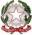 Ministero dell’istruzioneISTITUTO COMPRENSIVO PADRE PINO PUGLISIVia Tiziano, 9 – 20090 Buccinasco (Milano)tel. 0248842132 - 0245712964 – fax 0245703332e-mail: miic8ef00b@istruzione.it – icpadrepinopuglisi@gmail.compec: miic8ef00b@pec.istruzione.itAUTOCERTIFICAZIONE ESITO TEST ANTIGENICO AUTOSOMMINISTRATOIl/la sottoscritto/a _________________________________________________________________________ in qualità di genitore (o titolare della responsabilità genitoriale) di __________________________________, frequentante la classe/sezione ___________ dell’IC Padre Pino Puglisi di Buccinasco, scuola   INFANZIA   ____________________ PRIMARIA   ___________________ SECONDARIA LAURA CONTI  consapevole di tutte le conseguenze civili e penali previste in caso di dichiarazioni mendaci, e consapevole dell’importanza del rispetto delle misure di prevenzione finalizzate alla diffusione di COVID-19 per la tutela della salute della collettività, DICHIARA (barrare uno dei casi)in seguito all’insorgere di sintomi di avere effettuato un test antigenico rapido o molecolare (allega esito).in seguito  all’insorgere di  sintomi  di  avere  effettuato  un  test  antigenico  autosomministrato  per  la rilevazione dell'antigene SARS-CoV-2 che è risultato negativo.in seguito al permanere dei sintomi di avere effettuato dopo 5 giorni un test antigenico autosomministrato per la rilevazione dell'antigene SARS-CoV-2 che è risultato negativo.Data ,  	In fede (firma del dichiarante)_	_La presente dichiarazione può essere consegnata, unitamente ad eventuali allegati, direttamente a scuola.